	                Siena, 17 aprile 2023A      T  U  T  T  I      I      S  O  C  IBERLINO12 – 16 OTTOBRE 2023Il CRAL propone ai propri Soci, durante il periodo dal  12 al  16  OTTOBRE 2023, un viaggio a BERLINO.L'organizzazione tecnica  della gita è affidata all'Agenzia IL CARROCCIO VIAGGI di Siena.Il viaggio si svolgerà secondo il programma sotto indicato.La quota di partecipazione è di € 995,00 a persona, con sistemazione in camera doppia o matrimoniale; supplemento per sistemazione in camera singola (disponibilità limitata) € 320,00. Alla quota devono essere aggiunti i seguenti supplementi:tasse aeroportuali, da definire al momento dell’emissione del biglietto (attualmente € 120,00 a persona)eventuale assicurazione annullamento viaggio: € 65,00 a personaeventuale viaggio in pullman SIENA/BOLOGNA/SIENA (importo da definire in relazione al numero dei partecipanti).Le adesioni dovranno pervenire ENTRO IL 10 MAGGIO 2023, salvo anticipato esaurimento dei posti, a: PAOLA MASSAI	            c/o CRAL MONTEPASCHI	            paolinamassai@gmail.com                         Cell. 338-4076013a mezzo del modulo riportato in calce alla  presente, comprensivo dell'ordine di addebito della somma di € 300,00 a persona a titolo di caparra, compilato con tutti i dati richiesti. Per la compilazione e l’invio del modulo, si può scegliere una delle seguenti modalità:-	salvare sul pc la circolare, compilare quindi direttamente da tastiera i campi richiesti sul modulo e ritornare il tutto in allegato ad una delle e-mail sopra indicate-	stampare il modulo, compilarlo, scannerizzarlo e ritornarlo in allegato ad una delle e-mail sopra indicate-	stampare la circolare, compilare a mano il modulo di adesione e ritornare quindi il cartaceo tramite posta interna o ordinaria all’indirizozzo indicato in calce al modulo stesso.Per effettuare il viaggio occorre avere appresso il PASSAPORTO o la CARTA D'IDENTITÀ elettronica o cartacea senza alcun rinnovo e senza alcun danneggiamento o deterioramento. I documenti devono avere una validità residua di almeno 6 mesi dalla data di ingresso in Germania.Il CRAL accorda, ai Soci che ne fanno richiesta, la rateizzazione del saldo in TRE RATE  MENSILI consecutive senza interessi a partire dal mese di NOVEMBRE 2023 relativamente al socio medesimo ed al proprio nucleo familiare; eventuali altri partecipanti iscritti dal Socio dovranno corrispondere il saldo prima della partenza.Altre notizie saranno comunicate direttamente ai Soci partecipanti.Resta inteso che il viaggio avrà luogo solo se verrà raggiunto un minimo di  20 partecipanti.Cordiali saluti.										IL PRESIDENTE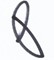 BERLINO12 - 16 OTTOBRE 2023 P r o g r a m m a12 OTTOBRE 2023, GIOVEDI’: BOLOGNA / BERLINO Ritrovo dei partecipanti al viaggio all’aeroporto di Bologna in tempo utile per il disbrigo delle formalità di imbarco sul volo per Berlino in partenza alle ore 11.45. Arrivo alle ore 13.30 Trasferimento con pullman privato in hotel. Sistemazione nelle camere riservate. Prima passeggiata per la città. Nella serata cena e pernottamento in hotel. 13 OTTOBRE, VENERDI’: BERLINODopo la prima colazione in hotel, visita della città con guida: Berlino Est, Porta di Brandeburgo, Viale dei Tigli, Alexander Platz. Pranzo libero. Nel pomeriggio, visita del museo Pergamon, all’isola dei Musei. Rientro in hotel. Cena e pernottamento.14 OTTOBRE, SABATO: BERLINO Dopo la prima colazione in hotel, visita della città con guida: Visita del Ghetto Ebraico con la zona dei cortili, il Check Point Charlie, la Sinagoga, Gendarmen Platz. Pranzo libero. Nel pomeriggio visita del museo Ebraico. Rientro in hotel. Cena e pernottamento. 15 OTTOBRE, DOMENICA: BERLINODopo la prima colazione in hotel, visita della città con guida alla zona moderna di Berlino: Potsdamerplatz e Berlino Ovest. Pranzo libero. Pomeriggio e cena libera. Pernottamento. 16 OTTOBRE, LUNEDI’: BERLINO / BOLOGNADopo la prima colazione in hotel, trasferimento con pullman privato in aeroporto per la partenza con volo delle 13.55,  Arrivo a Bologna alle ore  15.40. Rientro a SienaQUOTA INDIVIDUALE DI PARTECIPAZIONE  € 995,00 (minimo 20 partecipanti) in camera doppia o matrimonialeSupplemento per sistemazione in camera singola € 320,00La quota comprende:viaggio aereo con volo da Bologna con un bagaglio a mano ed uno in stiva trasferimenti con pullman privato a Berlino da e per aeroportopernottamenti in Hotel e colazionetre cene in Hotelguide come da programmaingressi dove necessariaccompagnatori CRAL e Agenziaassicurazione medico e bagaglioLa quota non comprende:tasse aeroportuali (soggette a modifica ed attualmente pari a € 120,00 a persona)viaggio in pullman SIENA/BOLOGNA/SIENA (importo da definire in relazione al numero dei partecipanti)polizza assicurativa contro le spese di rinuncia al viaggio per cause di forza maggiore (€ 65,00 a persona)pasti dove non indicatitutto quanto non indicato nella voce 'la quota comprende'.ALLEGATO ALLA CIRCOLARE N. 55/2023 – BERLINOPRENOTO la partecipazione per le seguenti persone (indicare anche il nome del Socio se partecipante al viaggio): Il COGNOME e il NOME devono corrispondere esattamente a quelli riportati sul documento di identitàCOGNOME E NOME 				LUOGO E DATA DI NASCITARICHIEDO:al viaggio a BERLINO dal 12 al 16 OTTOBRE 2023AUTORIZZO il CRAL del GRUPPO BANCARIO MONTE DEI PASCHI DI SIENA a corrispondere all’Agenzia di Viaggi, per mio conto, l’intero ammontare del viaggio suddetto.CHIEDO di rimborsare al CRAL il saldo del viaggio mediante addebito sul conto corrente sopra indicato:Dichiaro di essere in regola con i documenti di espatrio ed a conoscenza delle condizioni relative al viaggio prescelto. Prendo atto che in caso di rinuncia verranno applicate le penalità previste dalle norme che regolano l'attività turistica. Mi impegno a rimborsare quanto l'Agenzia Viaggi reclamerà a codesto CRAL a tale titolo. Resta comunque inteso che in mancanza di pagamento il CRAL è da me autorizzato a rivalersi sulla mia retribuzione o sul mio conto liquidazione derivanti dal mio rapporto di lavoro con la Banca Monte dei Paschi di Siena o su altri miei redditi o beni. Esonero il CRAL da ogni responsabilità per qualsiasi danno che possa derivare a me e/o ai miei familiari durante tutto lo svolgimento del viaggio.Prendo inoltre atto che, ai sensi del "GDPR - Regolamento UE 2016/679”, i "dati personali" richiesti nel presente modulo saranno trattati da parte del Cral dei Dipendenti del Gruppo Bancario Montepaschi - Siena secondo le modalità e per le finalità descritte nell' "Informativa per il trattamento dei dati personali" reperibile sul sito del Cral (www.cralmontepaschi.it) di cui confermo di aver preso visione.DA RITORNARE ENTRO  IL 10 MAGGIO 2023  A:PAOLA MASSAIpaolinamassai@gmail.com               Tel. Cell. 338-4076013C/O CRAL MONTEPASCHI - Via dei Termini 31, 53100 SIENAC.     R.     A.     L.del GRUPPO BANCARIO MONTE DEI PASCHI DI SIENASIENA,  Via dei Termini, 31 - Tel.  0577  /  552289                            www.cralmontepaschi.itCircolare n. 55/2023   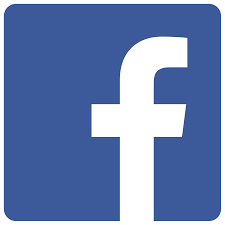 Io sottoscrittoSocioCRAL -  matr. MPSe-mailTel. cell.xxin servizio pressoTel. ufficioxxin quiescenzaIndirizzoTel. Abitaz.Per la sistemazione in n.cameresingolematrimoniali doppieil servizio di pullman SIENA/BOLOGNA/SIENA (importo da definire in relazione al numero dei partecipanti)SI  NOassicurazione annullamento viaggio, con franchigia (€ 65,00 a persona)SI  NOAUTORIZZO la BANCA MONTE DEI PASCHI DI SIENA S.p.A. ad addebitare sul proprio c/c n°Filiale diCod.IBANl’importo complessivo della CAPARRA di €(€ 300,00 a persona) da riconoscere al CRAL del Gruppo Bancario Montepaschi mediante l'accredito sul c/c n. 33381.83 presso la Filiale di Siena per la partecipazione di n.personein unica soluzione in TRE rate mensili a partire dal mese di NOVEMBRE 2023DataNome / Firma (solo per invio cartaceo)